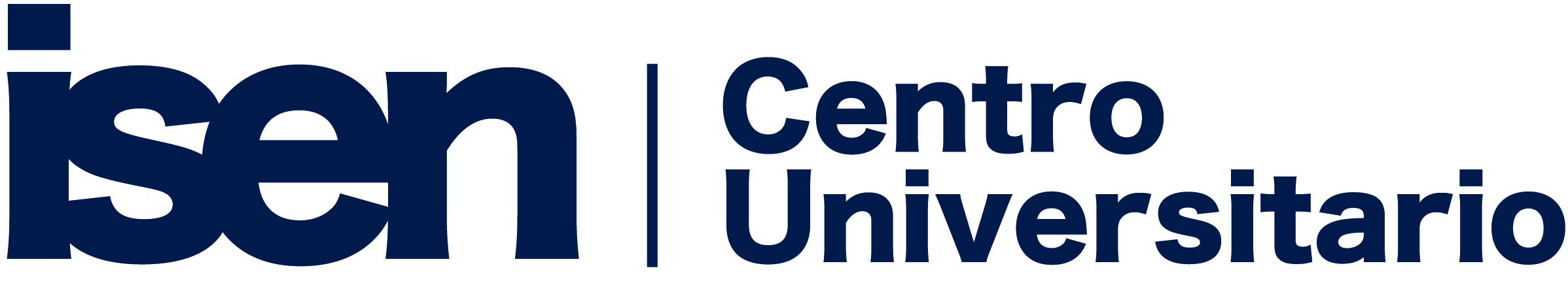 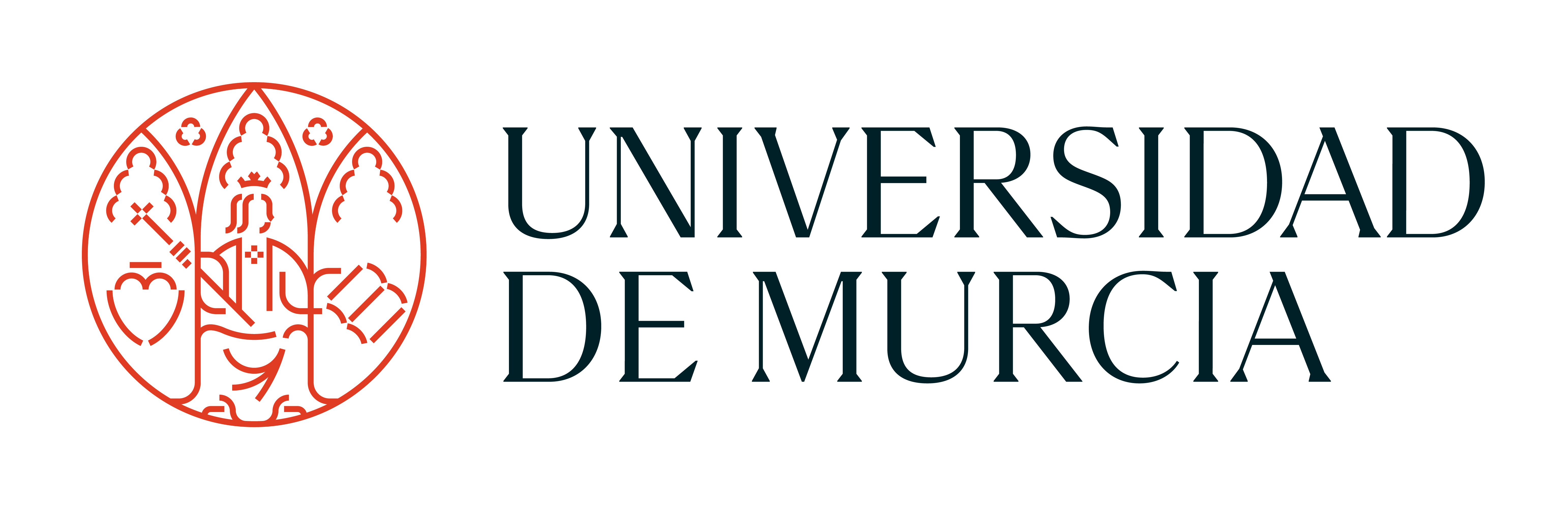 TRABAJO DE FIN DE GRADOGRADO EN _______________TÍTULO DEL TFGNOMBRE Y APELLIDOS ESTUDIANTELÍNEA DEL TFGNombre y apellidos tutor/aCURSO ACADÉMICO 20__ / 20__CONVOCATORIA DE _________________